KARTA PRACYKwiatki odbijane butelkąMasz w domu pustą butelkę plastikową? Nie wyrzucaj jej. Najpierw wykorzystaj ją do zrobienia pracy plastycznej. Pokaże Ci jak za pomocą butelki stworzyć wiosenne kwiaty - zapraszam!Do wykonania potrzebujesz:- kartkę z bloku technicznego (u mnie format a3),- farby, wodę, pędzelek,- butelkę plastikową.Namaluj farbami łodygi kwiatów i trawę na dole kartki. 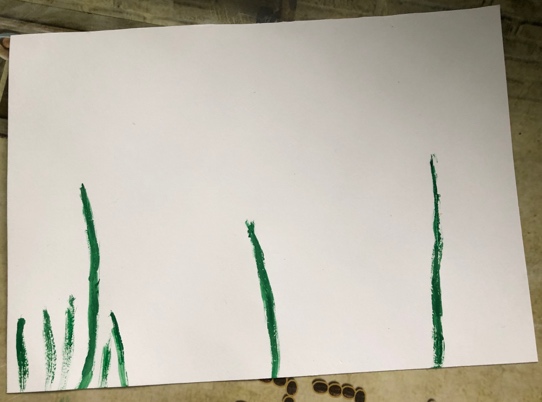 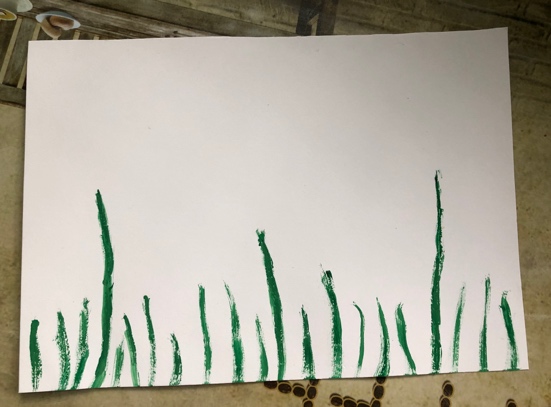 Wybierz kolor, jaki będą miały twoje kwiatki. Zamocz butelkę w wybranym kolorze farby (lub nałóż ją pędzelkiem) – spójrz na poniższe zdjęcie.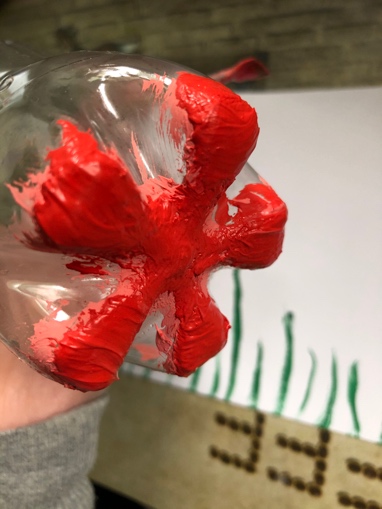 Odbij butelkę w górnej części wszystkich łodyg.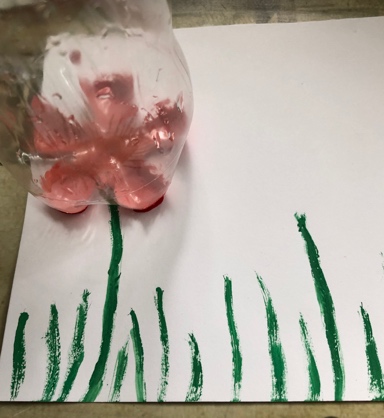 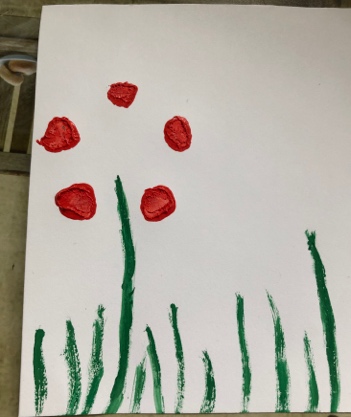 Zamocz butelkę w kolorze, jaki chcesz, aby miał środek twoich kwiatów (spójrz na zdjęcie poniżej). 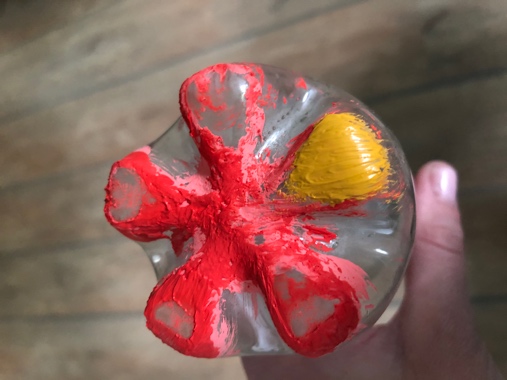 Odbij środki wszystkich kwiatów. 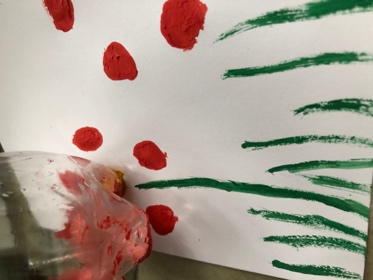 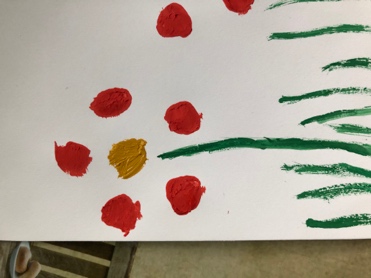 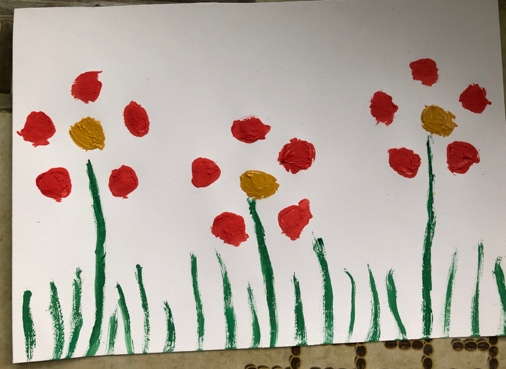 Domaluj łodygom liście, możesz również dodać więcej trawy. I…. gotowe ;).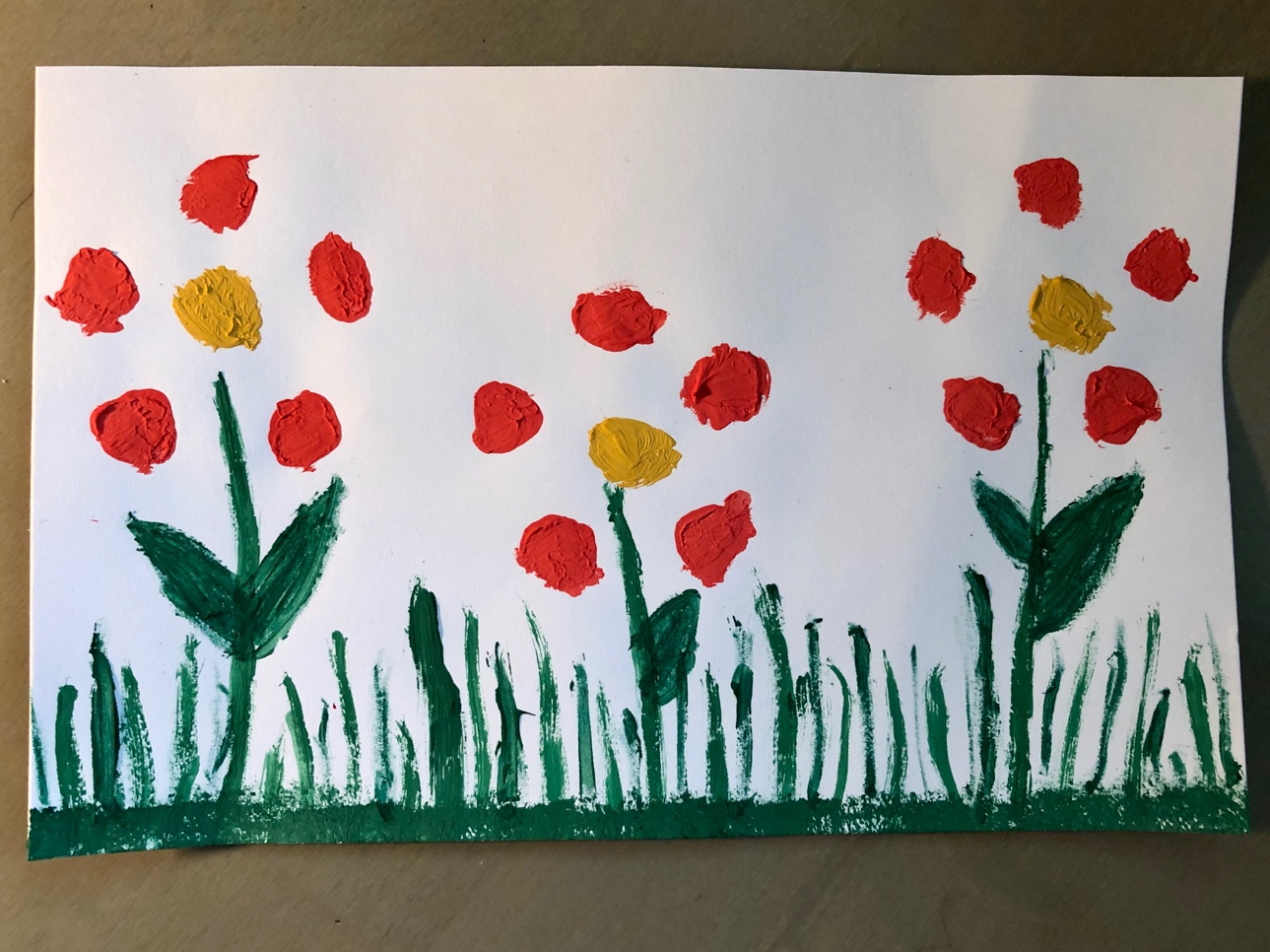 WażneDzięki wykonaniu tej pracy:- rozwijasz wyobraźnię i kreatywność,- poszerzasz doświadczenia plastyczne i kreatywne poprzez użycie butelki jako materiału plastycznego,- doskonalisz motorykę małą.Karta pracy rozwija kompetencje kluczowe:- świadomość i ekspresja kulturalna: twórcze wyrażanie idei, otwarcie na nowości, umiejętność wyrażania wrażliwości i ekspresji podczas czynności plastycznych, umiejętność wyrażania siebie poprzez wykonanie pracy. Opracowanie: K.B.